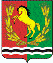 АДМИНИСТРАЦИЯМУНИЦИПАЛЬНОГО ОБРАЗОВАНИЯ ЧКАЛОВСКИЙ  СЕЛЬСОВЕТ АСЕКЕЕВСКОГО  РАЙОНА  ОРЕНБУРГСКОЙ  ОБЛАСТИП О С Т А Н О В Л Е Н И Е10.06.2020                                 п. Чкаловский                                                 № 48-пОб утверждении Положения о порядке оформления бесхозяйного имущества в муниципальную собственность муниципального образования Чкаловский сельсовет Асекеевского района Оренбургской области    В соответствии с положениями Гражданского кодекса Российской Федерации, Федерального закона от 06.10.2003 № 131-ФЗ «Об общих принципах организации местного самоуправления в Российской Федерации», Федерального закона от 13.07.2015 № 218-ФЗ «О государственной регистрации недвижимости», руководствуясь Уставом муниципального образования Чкаловский сельсовет ПОСТАНОВЛЯЕТ:1.     Утвердить Положение о порядке оформления бесхозяйного имущества в муниципальную собственность муниципального образования Чкаловский сельсовет  (прилагается).2.     Настоящее постановление вступает в силу с момента его обнародования. Глава муниципального образования                                               Э.Н. КосынкоПриложение 1к постановлению администрации Чкаловского сельсоветаот .2020 № -пПОЛОЖЕНИЕО ПОРЯДКЕ ОФОРМЛЕНИЯ БЕСХОЗЯЙНОГО ИМУЩЕСТВА В МУНИЦИПАЛЬНУЮ СОБСТВЕННОСТЬ МУНИЦИПАЛЬНОГО ОБРАЗОВАНИЯ ЧКАЛОВСКИЙ СЕЛЬСОВЕТ.1.Общие положения1.1. Настоящее Положение о порядке оформления бесхозяйного имущества в муниципальную собственность муниципального образования Чкаловский сельсовет (далее — Положение) разработано в соответствии со ст. 15 и 50 Федерального закона от 06.10.2003 № 131-ФЗ «Об общих принципах организации местного самоуправления в Российской Федерации».1.2. Настоящее Положение определяет порядок оформления документов, постановки на учет и признания права муниципальной собственности муниципального образования Чкаловский сельсовет на бесхозяйное имущество (далее именуются «бесхозяйные объекты недвижимого имущества» и «бесхозяйные движимые вещи»), расположенное на территории муниципального образования Чкаловский сельсовет (далее – Чкаловский  сельсовет).1.3. Положение распространяется на имущество, которое не имеет собственника или собственник которого неизвестен, либо на имущество, от права собственности на которое собственник отказался, в порядке, предусмотренном ст. 225 и 236 ГК РФ.1.4. Оформление документов для признания бесхозяйными объектов недвижимого имущества и движимых вещей, находящихся на территории Чкаловский сельсовета, постановки на учет бесхозяйных объектов недвижимого имущества и принятия в муниципальную собственность Чкаловского сельсовета бесхозяйных объектов недвижимого имущества и бесхозяйных движимых вещей осуществляет администрация Чкаловский сельсовета  (далее – Администрация).1.5. Принятие на учет и снятие с учета бесхозяйных объектов недвижимого имущества осуществляет орган осуществляющий государственный кадастровый учет и государственную регистрацию прав (его территориальное подразделение).1.6. Бесхозяйные движимые вещи государственной регистрации не подлежат.1.7. Главными целями и задачами выявления бесхозяйных объектов недвижимого имущества и бесхозяйных движимых вещей и оформления права муниципальной собственности на них являются:— вовлечение неиспользуемого имущества в свободный гражданский оборот;— обеспечение нормальной и безопасной технической эксплуатации имущества;— надлежащее содержание территории Чкаловского сельсовета.2.     Порядок выявления бесхозяйных объектов недвижимого имущества и подготовки документов, необходимых для их постановки на учет2.1. Сведения об объекте недвижимого имущества, имеющем признаки бесхозяйного (факт отсутствия у имущества собственника, отсутствия сведений о собственнике или отказа собственника от права собственности) могут поступать от исполнительных органов государственной власти Российской Федерации, субъектов Российской Федерации, органов местного самоуправления, на основании заявлений юридических и физических лиц, в рамках проведения муниципального контроля.2.2. На основании поступившего в Администрацию обращения по поводу выявленного объекта недвижимого имущества, имеющего признаки бесхозяйного, Администрация осуществляет:— проверку поступивших сведений о выявленном объекте недвижимого имущества, имеющем признаки бесхозяйного;— сбор необходимой документации и подачу ее в орган, осуществляющий государственную регистрацию прав на недвижимое имущество и сделок с ним, в целях постановки на учет выявленного объекта недвижимого имущества как бесхозяйного;— ведение Реестра выявленного бесхозяйного недвижимого имущества;— подготовку документов для принятия бесхозяйного объекта недвижимого имущества в муниципальную собственность в соответствии с действующим законодательством.2.3. В целях проведения проверки возможного наличия собственника выявленного объекта недвижимого имущества, имеющего признаки бесхозяйного Администрация на первом этапе запрашивает:— сведения о наличии объекта недвижимого имущества в реестре муниципальной собственности Чкаловского сельсовета, в реестрах имущества, находящегося в федеральной собственности, собственности Оренбургской области;— сведения о зарегистрированных правах на объект недвижимого имущества в органе, осуществляющем государственный кадастровый учет и государственную регистрацию прав;— заявление от собственника об отказе от права собственности на объект недвижимого имущества и согласии на постановку на учет этого имущества в качестве бесхозяйного.2.4. В случае выявления информации о наличии собственника объекта недвижимого имущества Администрация прекращает работу по сбору документов для его постановки на учет в качестве бесхозяйного и сообщает данную информацию лицу, предоставившему первичную информацию об этом объекте.При этом Администрация направляет собственнику объекта обращение с просьбой принять меры к его надлежащему содержанию либо отказаться от прав на него в пользу муниципального образования.2.5. Если в результате проверки собственник объекта недвижимого имущества не будет установлен, Администрация:2.5.1. Организует в установленном порядке работу по проведению технической инвентаризации объекта недвижимого имущества, имеющего признаки бесхозяйного, и изготовлению технического и кадастрового паспортов на объект.2.5.2. Осуществляет сбор документов, подтверждающих, что объект недвижимого имущества не имеет собственника, или собственник неизвестен, или от права собственности на него собственник отказался.Документами, подтверждающими, что объект недвижимого имущества не имеет собственника или его собственник неизвестен, являются:— выданные органами исполнительной власти Российской Федерации, Оренбургской области документы о том, что данный объект недвижимого имущества не учтен в реестрах федерального имущества, имущества Оренбургской области;— сведения из Единого государственного реестра недвижимости.Документом, подтверждающим отказ собственника от права, является:— заявление от собственника об отказе от права собственности на объект недвижимого имущества и согласии на постановку на учет этого имущества в качестве бесхозяйного.В случае отказа собственника — юридического лица от права собственности на имущество и в случае, если право собственности не зарегистрировано, Администрация запрашивает у него дополнительно следующие документы:— копии правоустанавливающих документов, подтверждающих наличие права собственности;— копии учредительных документов юридического лица, свидетельство о государственной регистрации юридического лица, коды государственной статистики, идентификационный номер налогоплательщика.В случае отказа собственника — физического лица от права собственности на имущество и в случае, если право собственности не зарегистрировано, Комитет запрашивает у него дополнительно следующие документы:— копии правоустанавливающих документов, подтверждающих наличие права собственности.3.     Порядок постановки на учет бесхозяйных объектовнедвижимого имущества3.1. Для принятия на учет объекта недвижимого имущества как бесхозяйного Администрация обращается с заявлением в орган, осуществляющий государственную регистрацию прав на недвижимое имущество и сделок с ним.3.2. К заявлению должны быть приложены:— документы, указанные в пункте 2.5.2 настоящего Положения;— доверенность лица на право представления документов, оформленная надлежащим образом;— документы, содержащие описание объекта недвижимого имущества (кадастровый паспорт и др.).4.     Учет бесхозяйных объектов недвижимого имущества в Реестре выявленного бесхозяйного недвижимого имущества и обеспечение его сохранности4.1. Бесхозяйный объект недвижимого имущества учитывается в Реестре выявленного бесхозяйного недвижимого имущества (далее — Реестр) с момента поступления обращения по поводу выявленного объекта недвижимого имущества, имеющего признаки бесхозяйного, до момента возникновения права муниципальной собственности на такой объект, либо до момента установления собственника объекта.4.2. Основанием для исключения бесхозяйного объекта недвижимого имущества из Реестра является возникновение права муниципальной собственности на указанный объект либо выявление собственника объекта.5.     Доказывание права собственности на бесхозяйный объект недвижимого имущества5.1. Если в срок до вступления  законную силу решения суда объявится собственник объекта (недвижимого имущества), доказывание права собственности на него лежит на этом собственнике.5.2. В случае если собственник докажет право собственности на объект недвижимого имущества, Администрация:— направляет заказное письмо с предложением о необходимости принятия мер по содержанию данного объекта в надлежащем состоянии в соответствии с действующими нормами.5.3. В случае если собственник докажет право собственности на объект недвижимого имущества, Администрация направляет в орган регистрации прав на недвижимое имущество обращение о снятии с учета в указанном органе бесхозяйного объекта недвижимости.6.     Переход бесхозяйного недвижимого имущества в муниципальную собственность6.1. По истечении года со дня постановки бесхозяйного объекта недвижимого имущества на учет Администрация обращается в суд с заявлением о признании права собственности на этот объект и находящиеся в его составе бесхозяйные движимые вещи (при наличии) в порядке, предусмотренном законодательством Российской Федерации.6.2. Право муниципальной собственности на бесхозяйный объект недвижимого имущества, установленное решением суда, подлежит государственной регистрации в органе, осуществляющем государственную регистрацию прав на недвижимое имущество и сделок с ним.6.3. После вступления в силу решения суда о признании права собственности муниципального образования Чкаловский сельсовет на бесхозяйный объект недвижимого имущества, Администрация:— подает документы в орган, осуществляющий государственную регистрацию прав на недвижимое имущество и сделок с ним, для регистрации права собственности Чкаловского сельсовета на объект недвижимого имущества;— готовит проект постановления администрации о принятии объекта недвижимого имущества в муниципальную собственность и в состав муниципальной казны Чкаловского сельсовета;— вносит объект недвижимого имущества в реестр муниципальной собственности Чкаловского  сельсовета.7.     Переход бесхозяйной движимой вещи в муниципальную собственность7.1. После вступления в силу решения суда о признании права собственности Чкаловского  сельсовета на бесхозяйную движимую вещь, Администрация:— готовит проект постановления администрации о принятии движимой вещи в муниципальную собственность и в состав казны Чкаловского  сельсовета.7.2. Решения суда не требуется только тогда, когда стоимость брошенной вещи ниже суммы, соответствующей пятикратному минимальному размеру оплаты труда. В этом случае Администрация готовит проект постановления администрации о принятии движимой вещи в муниципальную собственность и в состав казны муниципального образования Чкаловского сельсовет.